PARTsolutions certified for Autodesk Inventor 2013 Ensure competitive edge with Autodesk Inventor and CADENAS PARTsolutionsAugsburg, 16th March 2012. CADENAS‘ software solution PARTsolutions was officially certified for the new 2013 version of the CAD Systems Autodesk Inventor. Thus, the Strategic Parts Management of the software developer situated in Augsburg, has successfully passed the challenging certification process of Autodesk, which is one of the world’s leading providers for 2D and 3D CAD, design, engineering and entertainment software.Due to the new, certified interfaces, PARTsolutions users can, as usual, quickly and easily import CAD models from CADENAS‘ Strategic Parts Management into the 3D mechanical design software, Autodesk Inventor 2013.Optimized cooperation of purchase and engineeringWith the Strategic Parts Management system PARTsolutions companies can reduce their costs effectively and sustainably, since the new PURCHINEERING strategy optimizes the cooperation of the purchase and engineering departments. PURCHINEERING is put together by the English terms »Purchase« and »Engineering«. With PARTsolutions you can do »make or buy« analyses, global sourcing, have supplier transparency and kanban and avoid maverick buying, which is the customary term for randomly buying goods.”With the integration of PARTsolutions into Autodesk Inventor 2013 we allow companies of the manufacturing industry to optimize their product development processes and develop their products more efficiently“, says Jim Quanci, director of the Autodesk Developer Network at Autodesk. “PARTsolutions adds functions to Autodesk Inventor, which exactly meet the needs of effective product development.”Press picture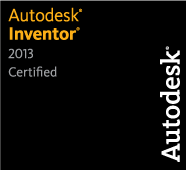 Picture signature: CADENAS PARTsolutions was officially certified for the new 2013 version of the CAD Systems Autodesk InventorThe press release and the pictures are available for download on our website: www.cadenas.co.uk/press/press-releasesAutodesk, Autodesk Inventor, and Inventor are registered trademarks or trademarks of Autodesk, Inc., in the USA and/or other countries. All other brand names, product names, or trademarks belong to their respective holders. About CADENAS GmbHCADENAS is a leading software developer in the areas of Strategic Parts Management and parts reduction (PARTsolutions), as well as electronic product catalogs (eCATALOGsolutions). With its customized software solutions, the company acts as a link between the component manufacturers with their products and the purchasers.With its 300 employees at 14 international subsidiaries, the name CADENAS (Hispanic: process chains) has been standing for success, creativity, support and process optimization for 20 years.In its role as initiator and mastermind, CADENAS has already established many innovations and trends.PARTsolutions Innovatios:Topology search for CAD componentsGeometric similarity search of CAD components runs automatically in the backgroundSearch for CAD parts by sketchingFor further information about our newest innovations and the company, please visit our website under: www.cadenas.de/en.